«Дело» в дело18 июня в Академии государственной и муниципальной службы специалистами Центра электронного взаимодействия проводилось обучение сотрудников органов исполнительной власти региона по организации электронного документооборота посредством информационной системы «Дело».Участники мероприятия прослушали лекции по исполнению документов в электронном виде.Обучение проводилось в соответствии с поручением врио губернатора Курской области Романа Старовойта.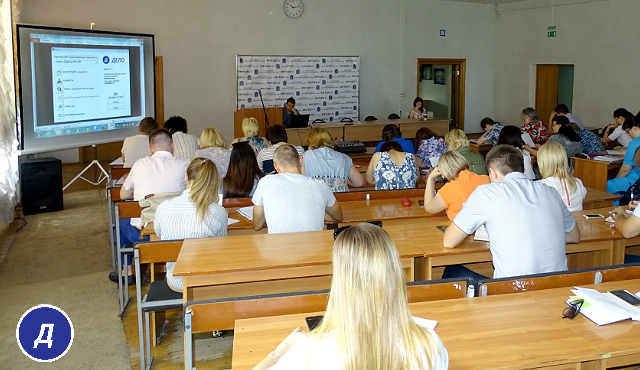 